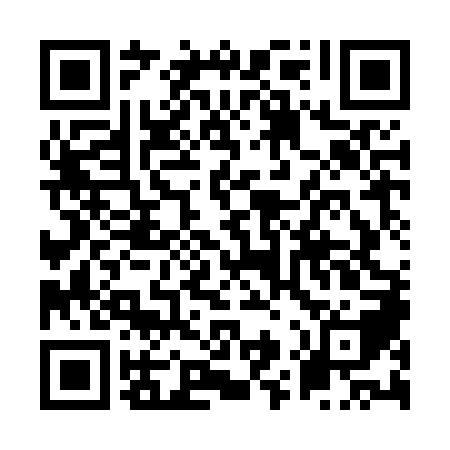 Ramadan times for Bauzai, LithuaniaMon 11 Mar 2024 - Wed 10 Apr 2024High Latitude Method: Angle Based RulePrayer Calculation Method: Muslim World LeagueAsar Calculation Method: HanafiPrayer times provided by https://www.salahtimes.comDateDayFajrSuhurSunriseDhuhrAsrIftarMaghribIsha11Mon4:514:516:5312:384:256:256:258:2012Tue4:484:486:5012:384:266:276:278:2213Wed4:454:456:4812:384:286:296:298:2414Thu4:424:426:4512:374:306:316:318:2615Fri4:394:396:4312:374:316:336:338:2916Sat4:364:366:4012:374:336:356:358:3117Sun4:344:346:3712:374:346:376:378:3318Mon4:314:316:3512:364:366:396:398:3619Tue4:284:286:3212:364:386:416:418:3820Wed4:254:256:3012:364:396:436:438:4021Thu4:224:226:2712:354:416:456:458:4322Fri4:194:196:2512:354:426:476:478:4523Sat4:164:166:2212:354:446:496:498:4724Sun4:124:126:1912:344:456:516:518:5025Mon4:094:096:1712:344:476:536:538:5226Tue4:064:066:1412:344:486:556:558:5527Wed4:034:036:1212:344:506:566:568:5728Thu4:004:006:0912:334:516:586:589:0029Fri3:573:576:0712:334:537:007:009:0230Sat3:533:536:0412:334:547:027:029:0531Sun4:504:507:021:325:568:048:0410:081Mon4:474:476:591:325:578:068:0610:102Tue4:434:436:561:325:598:088:0810:133Wed4:404:406:541:316:008:108:1010:164Thu4:364:366:511:316:028:128:1210:195Fri4:334:336:491:316:038:148:1410:216Sat4:294:296:461:316:048:168:1610:247Sun4:264:266:441:306:068:188:1810:278Mon4:224:226:411:306:078:208:2010:309Tue4:194:196:391:306:098:228:2210:3310Wed4:154:156:361:306:108:248:2410:36